       中国模具工业协会主办大型行业会议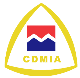 第十九届中国国际模具技术和设备展览会DMC2019同期活动参会回执在当今制造数字化网络化智能化、技术管理技术交叉、产业链高度集成、服务型制造、新能源和新材料技术创新背景下，中国模具工业协会为引导模具行业提质增效、提高模具企业核心技术的研发、制造能力，提升产品的质量与服务，推动企业实现从价格竞争向质量品牌竞争的转变；创建更丰富的制造技术、成形工艺装备参展企业与模具企业有效供给，推动高质量发展的平台，推动模具企业实现工业制造互联与产能合作、产业链生态圈建设，在DMC2019第十九届中国国际模具技术和设备展览会将于2019年6月11日至6月15日在国家会展中心（上海·虹桥）2H,3H,4.1H馆举办之际，6月10日开展每年一度的一系列行业活动，专注于行业高质量发展、先进制造和成型一体化等领域技术交流，引领行业技术进步和市场开拓。DMC2019的2H馆为材料、工具、3D馆，3H馆为精密装备馆，4.1H为模具馆。DMC2019参展商集聚了全球制造技术、成形装备领域顶尖的1,000多家企业，具有数十万条资讯数据，规模近100,000平方米，历届模展每年吸引超过十万余名专业观众莅临展会现场，已经发展成为亚太地区最大的专注于精密加工、模具制造及制件成型工艺领域的应用专业交流贸易平台。有力地推动了模具及上下游关联产业技术创新与装备能力的提升。为更加激发模具及上下游产业企业的互动对接，中国模协同期将组织行业大会，技术运用高峰会、论坛，市场开拓对接交流会，已安排的活动内容有以下9个单元。请在以下的选择您想要参与的会议：在□单元（  √ ） 行业大会□ 1.单元: 2019模具高质量发展行业大会（中国模具工业协会第八届四次理事会）技术高峰论坛——聚集国内外前沿技术资源，精准模具企业技术提升、产品优化，释放综合竞争力□ 2.单元: 第二届模具智能设计与模具自动化制造应用示范高峰会□ 3.单元: 第二届模具制造装备提质增效高质量发展高峰论坛□ 4.单元: 第三届增材制造技术应用高峰论坛□ 5.单元: 切削技术运用与高效工具发展交流会□ 6.单元: 降耗降本绿色制造案例分享会 □ 7.单元: 模具材料及材料处理与模具新材料发展应用论坛市场开拓——重磅国际采购，市场精准对接。国际模具及相关产业采配需求、模具供应商数据库建设等□ 8.单元：国际汽车模具与汽车零部件高端应用峰会□ 9.单元             （可多选 a  b  c  d  e）：模具及成形产业新技术应用用户精准对接活动（9.单元a.冲压模具 9.单元b. 注塑模具 9.单元c. 压铸模具 9.单元d. 模具零件（标准件） 9.单元e.其他）注：复印有效，会议将优先安排回执参会者。参会单位名称 Company :                                                    参会单位名称 Company :                                                    参会单位名称 Company :                                                    参会单位名称 Company :                                                    参会单位名称 Company :                                                    是否中国模协会员（  √ ）是（    ）参会单位地址 Address:参会单位地址 Address:参会单位地址 Address:参会单位地址 Address:参会单位地址 Address:是否中国模协会员（  √ ）否（    ）主要参会人姓名：主要参会人姓名：职务：参会人数联系人姓名：联系人姓名：电话 Tel：传真：传真：传真：传真：手机：手机：手机：邮件 Email：邮件 Email：邮件 Email：邮件 Email：关注演讲内容：联系：中国模具工业协会   电话：010-8835 6461 、88356463 传真：010-8835 6461    电邮：cdmia@cdmia.com.cn  联系：中国模具工业协会   电话：010-8835 6461 、88356463 传真：010-8835 6461    电邮：cdmia@cdmia.com.cn  联系：中国模具工业协会   电话：010-8835 6461 、88356463 传真：010-8835 6461    电邮：cdmia@cdmia.com.cn  联系：中国模具工业协会   电话：010-8835 6461 、88356463 传真：010-8835 6461    电邮：cdmia@cdmia.com.cn  联系：中国模具工业协会   电话：010-8835 6461 、88356463 传真：010-8835 6461    电邮：cdmia@cdmia.com.cn  联系：中国模具工业协会   电话：010-8835 6461 、88356463 传真：010-8835 6461    电邮：cdmia@cdmia.com.cn  联系：中国模具工业协会   电话：010-8835 6461 、88356463 传真：010-8835 6461    电邮：cdmia@cdmia.com.cn  